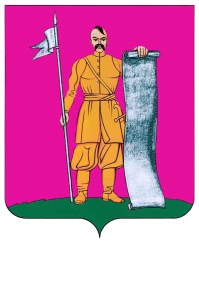 СОВЕТ СТАРОЩЕРБИНОВСКОГО СЕЛЬСКОГО ПОСЕЛЕНИЯ ЩЕРБИНОВСКОГО РАЙОНА ЧЕТВЕРТОГО СОЗЫВАшестьдесят шестая СЕССИЯРЕШЕНИЕот 04.07.2024									                 № 6станица СтарощербиновскаяО внесении изменений в решениеСовета Старощербиновского сельскогопоселения Щербиновского районаот 22 декабря 2023 г. № 9 «О бюджете Старощербиновского сельского поселенияЩербиновского района на 2024 годВ соответствии со статьей 217 Бюджетного кодекса Российской Федерации; Уставом Старощербиновского сельского поселения Щербиновского района, решением Совета Старощербиновского сельского поселения Щербиновского района от 27 апреля 2023 г. № 5 «Об утверждении Положения о бюджетном процессе в Старощербиновском сельском поселении Щербиновского района» (с изменениями от 05 апреля 2024 г. № 1), Совет Старощербиновского сельского поселения Щербиновского района р е ш и л:1. Внести в решение Совета Старощербиновского сельского поселения Щербиновского района от 22 декабря 2023 г. № 9 «О бюджете Старощербиновского сельского поселения Щербиновского района на 2024 год» (с изменениями от 02 февраля 2024 г. № 2, от 05 апреля 2024 г. № 2, от 24 апреля 2024 г. № 1) следующие изменения:1) статью 1 изложить в следующей редакции:«1. Утвердить основные характеристики бюджета Старощербиновского сельского поселения Щербиновского района на 2024 год:1) общий объем доходов в сумме 125026152,00 рубля;2) общий объем расходов в сумме 140026020,82 рублей;3) верхний предел муниципального внутреннего долга Старощербиновского сельского поселения Щербиновского района на 1 января 2025 года в сумме 0,00 рублей, в том числе верхний предел долга по муниципальным гарантиям Старощербиновского сельского поселения Щербиновского района в сумме 0,00 рублей;4) дефицит бюджета Старощербиновского сельского поселения Щербиновского района в сумме 14999868,82 рублей.»; 2) статью 5 изложить в следующей редакции: «5. Утвердить в составе ведомственной структуры расходов бюджета Старощербиновского сельского поселения Щербиновского района на 2024 год:резервный фонд администрации Старощербиновского сельского поселения Щербиновского района в сумме 100000,00 рублей;общий объем бюджетных ассигнований, направляемых на исполнение публичных нормативных обязательств, в сумме 1082402,00 рубля.»;3) приложение 1 изложить в новой редакции (приложение 1)4) приложение 3 изложить в новой редакции (приложение 2);5) приложение 4 изложить в новой редакции (приложение 3); 6) приложение 5 изложить в новой редакции (приложение 4);7) приложение 6 изложить в новой редакции (приложение 5).2. Общему отделу администрации Старощербиновского сельского поселения Щербиновского района (Шилова И.А.) настоящее решение:1) разместить в информационно-телекоммуникационной сети «Интернет» на официальном сайте администрации Старощербиновского сельского поселения Щербиновского района (http://starsсherb.ru) в меню сайта «Бюджет», «на 2024 год»;2) официально опубликовать в периодическом печатном издании «Информационный бюллетень органов местного самоуправления Старощербиновского сельского поселения Щербиновского района».3. Решение вступает в силу на следующий день после его официального опубликования.Объем поступлений доходов в бюджетСтарощербиновского сельского поселенияЩербиновского районапо кодам видов (подвидов) доходовна 2024 год                                                                                                                                     ».Глава Старощербиновского сельскогопоселения Щербиновского района   				             Ю.В. ЗленкоРаспределение бюджетных ассигнованийпо разделам и подразделамклассификации расходов бюджетов на 2024 год                                                                                                                                   ».Глава Старощербиновского сельскогопоселения Щербиновского района   				             Ю.В. ЗленкоРаспределение бюджетных ассигнованийпо целевым статьям (муниципальным программамСтарощербиновского сельского поселенияЩербиновского района и не программнымнаправлениям деятельности), группам видоврасходов классификациирасходов бюджетов на 2024 год                                                                                                                                      ».Глава Старощербиновского сельскогопоселения Щербиновского района   				             Ю.В. ЗленкоВедомственная структура расходов бюджетаСтарощербиновского сельского поселенияЩербиновского района на 2024 год                                                                                                                                      ».Глава Старощербиновского сельскогопоселения Щербиновского района   				             Ю.В. ЗленкоИсточники внутреннего финансированиядефицита бюджета Старощербиновскогосельского поселения Щербиновского района,перечень статей источников финансированиядефицитов бюджетов на 2024 год                                                                                                                                      ».Глава Старощербиновского сельскогопоселения Щербиновского района   			                         Ю.В. ЗленкоПредседатель СоветаСтарощербиновскогосельского поселения Щербиновского района четвертого созыва                                                                                   А.В. ОлешкоГлаваСтарощербиновскогосельского поселения Щербиновского района                                    Ю.В. ЗленкоПриложение 1к решению СоветаСтарощербиновскогосельского поселенияЩербиновского районаот 04.07.2024 № 6«Приложение 1УТВЕРЖДЕНрешением СоветаСтарощербиновскогосельского поселенияЩербиновского районаот 22 декабря 2023 г. № 9 (в редакции решения СоветаСтарощербиновскогосельского поселенияЩербиновского районаот 04.07.2024 № 6)Коднаименование доходасумма, рублей 1231 00 00000 00 0000 000Налоговые и неналоговые доходы114300752,001 01 02000 01 0000 110Налог на доходы физических лиц57470200,001 03 02230 01 0000 110Доходы от уплаты акцизов на дизельное топливо, подлежащие распределению между бюджетами субъектов Российской Федерации и местными бюджетами с учетом установленных дифференцированных нормативов отчислений в местные бюджеты8306512,001 03 02240 01 0000 110Доходы от уплаты акцизов на моторные масла для дизельных и (или) карбюраторных (инжекторных) двигателей, подлежащие распределению между бюджетами субъектов Российской Федерации и местными бюджетами с учетом установленных дифференцированных нормативов отчислений в местные бюджеты8306512,001 03 02250 01 0000 110Доходы от уплаты акцизов на автомобильный бензин, подлежащие распределению между бюджетами субъектов Российской Федерации и местными бюджетами с учетом установленных дифференцированных нормативов отчислений в местные бюджеты8306512,001 03 02260 01 0000 110Доходы от уплаты акцизов на прямогонный бензин, подлежащие распределению между бюджетами субъектов Российской Федерации и местными бюджетами с учетом установленных дифференцированных нормативов отчислений в местные бюджеты8306512,001 05 03000 01 0000 110Единый сельскохозяйственный налог25272000,001 06 01030 10 0000 110Налог на имущество физических лиц, взимаемый по ставкам, применяемым к объектам налогообложения, расположенным в границах сельских поселений9580000,001 06 06000 00 0000 110Земельный налог12906000,001 11 05025 10 0000 120Доходы, получаемые в виде арендной платы, а также средства от продажи права на заключение договоров аренды за земли, находящиеся в собственности сельских поселений (за исключением земельных участков муниципальных бюджетных и автономных учреждений)94240,001 11 07015 10 0000 120Доходы от перечисления части прибыли, остающейся после уплаты налогов и иных обязательных платежей муниципальных унитарных предприятий, созданных сельскими поселениями7800,001 11 09045 10 0000 120Прочие поступления от использования имущества, находящегося в собственности сельских поселений (за исключением имущества муниципальных бюджетных и автономных учреждений, а также имущества муниципальных унитарных предприятий, в том числе казенных)144000,001 13 01995 10 0000 130Прочие доходы от оказания платных услуг (работ) получателями средств бюджетов сельских поселений500000,001 16 02000 02 0000 140 Административные штрафы, установленные законами субъектов Российской Федерации об административных правонарушениях20000,002 00 00000 00 0000 000Безвозмездные поступления10725400,002 02 00000 00 0000 000Безвозмездные поступления от других бюджетов бюджетной системы Российской Федерации10725400,002 02 15001 10 0000 150Дотации бюджетам сельских поселений на выравнивание бюджетной обеспеченности6532000,002 02 15002 10 0000 150Дотации бюджетам сельских поселений на поддержку мер по обеспечению сбалансированности бюджетов1685400,002 02 30024 10 0000 150Субвенции бюджетам сельских поселений на выполнение передаваемых полномочий субъектов Российской Федерации7600,002 02 35118 10 0000 150Субвенции на осуществление первичного воинского учета на территориях, где отсутствуют военные комиссариаты1064000,002 02 49999 10 0000 150Прочие межбюджетные трансферты, передаваемые бюджетам сельских поселений1436400,00Всего доходов:125026152,00Приложение 2к решению СоветаСтарощербиновскогосельского поселенияЩербиновского районаот 04.07.2024 № 6«Приложение 3УТВЕРЖДЕНОрешением СоветаСтарощербиновскогосельского поселенияЩербиновского районаот 22 декабря 2023 г. № 9 (в редакции решения СоветаСтарощербиновскогосельского поселенияЩербиновского районаот 04.07.2024 № 6)№ п/пНаименованиерзпрсумма, рублей12345Всего расходов140026020,82в том числе:1Общегосударственные вопросы010031157918,32Функционирование высшего должностного лица субъекта Российской Федерации и муниципального образования01021495704,80Функционирование Правительства Российской Федерации, высших исполнительных органов субъектов Российской Федерации, местных администраций010412161099,52Обеспечение деятельности финансовых, налоговых и таможенных органов и органов финансового (финансово-бюджетного) надзора0106307000,00Обеспечение проведения выборов и референдумов01071348380,00Резервные фонды0111100000,00Другие общегосударственные вопросы011315745734,002Национальная оборона02001064000,00Мобилизационная и вневойсковая подготовка02031064000,003Национальная безопасность и правоохранительная деятельность0300505150,00Защита населения и территории от чрезвычайных ситуаций природного и техногенного характера, пожарная безопасность0310502750,00Другие вопросы в области национальной безопасности и правоохранительной деятельности03142400,004Национальная экономика040028412900,00Дорожное хозяйство (дорожные фонды)040928400000,00Другие вопросы в области национальной экономики041212900,005Жилищно-коммунальное хозяйство050051375394,88Коммунальное хозяйство05029118453,88Благоустройство050342256941,006Образование0700160000,00Молодежная политика0707160000,007Культура, кинематография080026467855,62Культура080126467855,628Социальная политика1000650402,00Пенсионное обеспечение1001650402,009Физическая культура и спорт1100232400,00Физическая культура1101232400,00Приложение 3к решению СоветаСтарощербиновскогосельского поселенияЩербиновского районаот 04.07.2024 № 6«Приложение 4УТВЕРЖДЕНОрешением СоветаСтарощербиновскогосельского поселенияЩербиновского районаот 22 декабря 2023 г. № 9 (в редакции решения СоветаСтарощербиновскогосельского поселенияЩербиновского районаот 04.07.2024 № 6)№ п/пНаименованиецсрврСумма, рублей12345ВСЕГО140026020,82Муниципальные программы Старощербиновского сельского поселения Щербиновского района89259993,621Муниципальная программа Старощербиновского сельского поселения Щербиновского района «Обеспечение деятельности органов местного самоуправления Старощербиновского сельского поселения Щербиновского района» 01 0 00 000001236700,00Информатизация деятельности органов местного самоуправления 01 0 01 00000638500,00Информатизация деятельности органов местного самоуправления 01 0 01 10010638500,00Закупка товаров, работ и услуг для государственных (муниципальных) нужд01 0 01 10010200638500,00Информационное обеспечение деятельности органов местного самоуправления01 0 02 00000146000,00Информационное обеспечение деятельности органов местного самоуправления муниципального образования01 0 02 10020146000,00Закупка товаров, работ и услуг для государственных (муниципальных) нужд01 0 02 10020200146000,00Мероприятия по обеспечению организационных вопросов для реализации муниципальной программы01 0 07 0000019700,00Реализация организационных вопросов01 0 07 1061019700,00Закупка товаров, работ и услуг для государственных (муниципальных) нужд01 0 07 1061020017200,00Социальное обеспечение и иные выплаты населению01 0 07 106103002500,00Прочие мероприятия, связанные с муниципальным управлением01 0 09 00000432500,00Реализация функций, связанных с муниципальным управлением01 0 09 10480432500,00Социальное обеспечение и иные выплаты населению01 0 09 10480300432500,00Муниципальная программа Старощербиновского сельского поселения Щербиновского района «Управление муниципальным имуществом, Старощербиновского сельского поселения Щербиновского района» 03 0 00 000001936428,00Содержание и обслуживание казны03 0 02 000001936428,00Содержание и обслуживание казны муниципального образования03 0 02 100801936428,00Закупка товаров, работ и услуг для государственных (муниципальных) нужд03 0 02 100802001936428,003Муниципальная программа Старощербиновского сельского поселения Щербиновского района «Развитие субъектов малого и среднего предпринимательства в Старощербиновском сельском поселении Щербиновского района» 04 0 00 0000012900,00Развитие субъектов малого и среднего предпринимательства04 0 01 0000012900,00Реализация мероприятий, направленных на развитие субъектов малого и среднего предпринимательства04 0 01 1009012900,00Закупка товаров, работ и услуг для государственных (муниципальных) нужд04 0 01 1009020012900,004Муниципальная программа Старощербиновского сельского поселения Щербиновского района «Развитие культуры и кинематографии в Старощербиновском сельском поселении Щербиновского района» 12 0 00 0000026216055,62Совершенствование деятельности муниципальных учреждений отрасли «Культура и кинематографии»12 0 01 0000026216055,62Расходы на обеспечение деятельности (оказание услуг) муниципальных бюджетных учреждений культуры и кинематографии12 0 01 0059026216055,62Расходы на выплаты персоналу в целях обеспечения выполнения функций государственными (муниципальными) органами, казенными учреждениями, органами управления государственными внебюджетными фондами12 0 01 005901002236762,00Закупка товаров, работ и услуг для государственных (муниципальных) нужд12 0 01 00590200787572,00Предоставление субсидий бюджетным, автономным учреждениям и иным некоммерческим организациям12 0 01 0059060023191713,62Иные бюджетные ассигнования12 0 01 005908008,005Муниципальная программа Старощербиновского сельского поселения Щербиновского района «Развитие физической культуры и спорта в Старощербиновском сельском поселении Щербиновского района» 13 0 00 00000232400,00Реализация Единого календарного плана физкультурных мероприятий Старощербиновского сельского поселения Щербиновского района13 0 03 00000232400,00Организация и проведение физкультурных и спортивных мероприятий13 0 03 10320232400,00Расходы на выплаты персоналу в целях обеспечения выполнения функций государственными (муниципальными) органами, казенными учреждениями, органами управления государственными внебюджетными фондами13 0 03 10320100167400,00Закупка товаров, работ и услуг для государственных (муниципальных) нужд13 0 03 1032020065000,006Муниципальная программа Старощербиновского сельского поселения Щербиновского района «Молодежь Старощербиновского сельского поселения Щербиновского района» 14 0 00 00000160000,00Мероприятия по организации и проведению социально-значимых мероприятий в области молодежной политики14 0 03 00000160000,00Реализация мероприятий в области молодежной политики14 0 03 10330160000,00Закупка товаров, работ и услуг для государственных (муниципальных) нужд14 0 03 10330200160000,007Муниципальная программа Старощербиновского сельского поселения Щербиновского района «Обеспечение безопасности населения на территории Старощербиновского сельского поселения Щербиновского района» 19 0 00 00000505150,00Предупреждение и ликвидация последствий чрезвычайных ситуаций в границах поселения19 0 01 000007000,00Предупреждение и ликвидация последствий чрезвычайных ситуаций19 0 01 104307000,00Закупка товаров, работ и услуг для государственных (муниципальных) нужд19 0 01 104302007000,00Обеспечение безопасности на водных объектах19 0 02 000003750,00Мероприятия, связанные с безопасностью людей на водных объектах19 0 02 104903750,00Закупка товаров, работ и услуг для государственных (муниципальных) нужд19 0 02 10490 2003750,00Пожарная безопасность19 0 03 00000492000,00Мероприятия по пожарной безопасности19 0 03 10500492000,00Закупка товаров, работ и услуг для государственных (муниципальных) нужд19 0 03 10500200492000,00Отдельные мероприятия по реализации муниципальной программы19 0 07 000002400,00Финансовое обеспечение деятельности добровольных формирований населения по охране общественного порядка19 0 07 102702400,00Закупка товаров, работ и услуг для государственных (муниципальных) нужд19 0 07 102702002400,008Муниципальная программа Старощербиновского сельского поселения Щербиновского района «Развитие дорожного хозяйства в Старощербиновском сельском поселении Щербиновского района» 20 0 00 0000028400000,00Поддержка дорожного хозяйства20 0 01 0000028400000,00Содержание и ремонт автомобильных дорог общего пользования, в том числе дорог в поселении (за исключением автомобильных дорог федерального значения)20 0 01 1046028400000,00Закупка товаров, работ и услуг для государственных (муниципальных) нужд20 0 01 1046020028400000,009Муниципальная программа Старощербиновского сельского поселения Щербиновского района «Комплексное развитие жилищно-коммунального хозяйства, энергосбережение и повышение энергетической эффективности Старощербиновского сельского поселения Щербиновского района»22 0 00 0000030244160,00Благоустройство и озеленение территории Старощербиновского сельского поселения Щербиновского района22 0 01 000001357500,00Мероприятия по благоустройству и озеленению территории сельского поселения Щербиновского района22 0 01 105501357500,00Закупка товаров, работ и услуг для государственных (муниципальных) нужд22 0 01 105502001357500,00Модернизация и содержание систем уличного освещения22 0 02 0000012859260,00Мероприятия по модернизации, энергосбережению и повышению энергетической эффективности и содержанию систем уличного освещения22 0 02 1056012859260,00Закупка товаров, работ и услуг для государственных (муниципальных) нужд22 0 02 1056020012859260,00Мероприятия в сфере коммунального хозяйства22 0 03 000008697200,00Мероприятия по содержанию и обслуживанию объектов коммунальной инфраструктуры Старощербиновского сельского поселения Щербиновского района22 0 03 105708697200,00Закупка товаров, работ и услуг для государственных (муниципальных) нужд22 0 03 105702008697200,00Отдельные полномочия в области благоустройства территории22 0 04 000004060000,00Мероприятия по благоустройству и озеленению территории сельского поселения22 0 04 105504060000,00Закупка товаров, работ и услуг для государственных (муниципальных) нужд22 0 04 105502004060000,00Организация ритуальных услуг и содержание мест захоронения22 0 05 000001200000,00Мероприятия по содержанию мест захоронения22 0 05 106801200000,00Закупка товаров, работ и услуг для государственных (муниципальных) нужд22 0 05 106802001200000,00Реализация инициативных проектов по вопросам благоустройства и озеленения на территории сельского поселения22 0 06 000002070200,00Поддержка местных инициатив22 0 06 10900633800,00Закупка товаров, работ и услуг для государственных (муниципальных) нужд22 0 06 10900200633800,00Поддержка местных инициатив по итогам краевого конкурса22 0 06 629501436400,00Закупка товаров, работ и услуг для государственных (муниципальных) нужд22 0 06 629502001436400,0010Муниципальная программа Старощербиновского сельского поселения Щербиновского района «Развитие муниципальной службы в администрации Старощербиновского сельского поселения Щербиновского района»23 0 00 0000064400,00Повышение профессионального уровня сотрудников Старощербиновского сельского поселения23 0 01 00000 15500,00Повышение профессионального уровня сотрудников органов местного самоуправления сельского поселения23 0 01 1003015500,00Расходы на выплаты персоналу в целях обеспечения выполнения функций государственными (муниципальными) органами, казенными учреждениями, органами управления государственными внебюджетными фондами23 0 01 1003010015500,00Диспансеризация муниципальных служащих Старощербиновского сельского поселения23 0 02 00000 48900,00Диспансеризация муниципальных служащих органов местного самоуправления сельского поселения23 0 02 1006048900,00Закупка товаров, работ и услуг для государственных (муниципальных) нужд23 0 02 1006020048900,0011Муниципальная программа Старощербиновского сельского поселения Щербиновского района «Сохранение, использование и популяризация объектов культурного наследия (памятников истории и культуры), находящихся на территории Старощербиновского сельского поселения Щербиновского района» 24 0 00 00000163100,00Содержание и текущий ремонт памятников и братских могил, находящихся на территории поселения24 0 01 00000163100,00Мероприятия по содержанию памятников и братских могил, находящихся на территории поселения24 0 01 10280163100,00Закупка товаров, работ и услуг для государственных (муниципальных) нужд24 0 01 10280200163100,0012Муниципальная программа Старощербиновского сельского поселения Щербиновского района «Календарь праздничных мероприятий, юбилейных и памятных дат Старощербиновского сельского поселения Щербиновского района»  26 0 00 0000088700,00Обеспечение проведения праздничных дней и памятных дат, проводимых органами местного самоуправления 26 0 01 0000088700,00Обеспечение проведения праздничных дней и памятных дат, проводимых органами местного самоуправления муниципального образования26 0 01 1004088700,00Закупка товаров, работ и услуг для государственных (муниципальных) нужд26 0 01 1004020088700,00Не программные направления50766027,2013Обеспечение деятельности высшего должностного лица муниципального образования70 0 00 000001495704,80Высшее должностное лицо муниципального образования70 0 01 000001495704,80Расходы на обеспечение функций органов местного самоуправления70 0 01 001901495704,80Расходы на выплаты персоналу в целях обеспечения выполнения функций государственными (муниципальными) органами, казенными учреждениями, органами управления государственными внебюджетными фондами70 0 01 001901001495704,8014Отдельные направления деятельности администрации муниципального образования71 0 00 0000013280699,52Финансовое обеспечение непредвиденных расходов71 0 01 00000100000,00Резервные фонды администрации муниципального образования71 0 01 10420100000,00Иные бюджетные ассигнования71 0 01 10420800100000,00Административные и иные комиссии71 0 02 000007600,00Осуществление отдельных полномочий Краснодарского края по образованию и организации деятельности административных комиссий71 0 02 601907600,00Закупка товаров, работ и услуг для государственных (муниципальных) нужд71 0 02 601902007600,00Формирование архивных фондов поселения71 0 04 0000020000,00Мероприятия, направленные на материально-техническое обеспечение формирования архивных фондов поселения71 0 04 1044020000,00Закупка товаров, работ и услуг для государственных (муниципальных) нужд71 0 04 1044020020000,00Осуществление полномочий по определению поставщиков (подрядчиков, исполнителей) для заказчиков сельского поселения71 0 07 00000135000,00Расходы на обеспечение функций органов местного самоуправления (передаваемые полномочия сельских поселений)71 0 07 20190135000,00Межбюджетные трансферты71 0 07 20190500135000,00Осуществление полномочий по первичному воинскому учету, на территориях, где отсутствуют военные комиссариаты71 0 08 000001064000,00Осуществление полномочий по первичному воинскому учету, на территориях, где отсутствуют военные комиссариаты71 0 08 511801064000,00Расходы на выплаты персоналу в целях обеспечения выполнения функций государственными (муниципальными) органами, казенными учреждениями, органами управления государственными внебюджетными фондами71 0 08 511801001006547,00Закупка товаров, работ и услуг для государственных (муниципальных) нужд71 0 08 5118020057453,00Обеспечение деятельности органов местного самоуправления71 0 09 0000011954099,52Расходы на обеспечение функций органов местного самоуправления71 0 09 0019011954099,52Расходы на выплаты персоналу в целях обеспечения выполнения функций государственными (муниципальными) органами, казенными учреждениями, органами управления государственными внебюджетными фондами71 0 09 0019010011106788,00Закупка товаров, работ и услуг для государственных (муниципальных) нужд71 0 09 00190200818841,00Иные бюджетные ассигнования71 0 09 0019080028470,5215Обеспечение деятельности контрольно-счетной палаты муниципального образования72 0 00 00000172000,00Руководитель контрольно-счетной палаты муниципального образования72 0 01 0000025800,00Расходы на обеспечение функций органов местного самоуправления (передаваемые полномочия сельских поселений)72 0 01 2019025800,00Межбюджетные трансферты72 0 01 2019050025800,00Контрольно-счетная палата муниципального образования72 0 02 00000146200,00Расходы на обеспечение функций органов местного самоуправления (передаваемые полномочия сельских поселений)72 0 02 20190146200,00Межбюджетные трансферты72 0 02 20190500146200,0016Другие непрограммные расходы в области общегосударственных вопросов75 0 00 0000011799896,00Обеспечение деятельности муниципальных учреждений75 0 01 0000011799896,00Расходы на обеспечение деятельности (оказание услуг) муниципальных учреждений75 0 01 0059011799896,00Расходы на выплаты персоналу в целях обеспечения выполнения функций государственными (муниципальными) органами, казенными учреждениями, органами управления государственными внебюджетными фондами75 0 01 005901009614256,00Закупка товаров, работ и услуг для государственных (муниципальных) нужд75 0 01 005902002185636,00Иные бюджетные ассигнования75 0 01 005908004,0017Обеспечение деятельности финансовых, налоговых и таможенных органов и органов финансового (финансово-бюджетного) надзора77 0 00 00000135000,00Осуществление полномочий по организации и осуществлению муниципального внутреннего финансового контроля 77 0 01 00000135000,00Расходы на обеспечение функций органов местного самоуправления (передаваемые полномочия сельских поселений)77 0 01 20190135000,00Межбюджетные трансферты77 0 01 20190500135000,0018Обеспечение проведения выборов78 0 00 000001348380,00Проведение выборов в Совет муниципального образования78 0 01 000001148380,00Расходы на проведение выборов в представительные органы муниципальной власти муниципального образования78 0 01 105901148380,00Иные бюджетные ассигнования78 0 01 105908001148380,00Проведение выборов Президента Российской Федерации78 0 03 00000200000,00Оказание содействия в подготовке и проведении выборов Президента Российской Федерации78 0 03 11020200000,00Закупка товаров, работ и услуг для государственных (муниципальных) нужд78 0 03 11020200200000,0019Другие не программные расходы в области жилищно-коммунального хозяйства79 0 00 0000021131234,88Обеспечение деятельности муниципальных учреждений79 0 01 0000020709981,00Расходы на обеспечение деятельности (оказание услуг) муниципальных учреждений79 0 01 0059020709981,00Расходы на выплаты персоналу в целях обеспечения выполнения функций государственными (муниципальными) органами, казенными учреждениями, органами управления государственными внебюджетными фондами79 0 01 0059010015086854,00Закупка товаров, работ и услуг для государственных (муниципальных) нужд79 0 01 005902005466400,00Иные бюджетные ассигнования79 0 01 00590800156727,00Реализация непрограммных мероприятий в сфере коммунального хозяйства79 0 03 00000421253,88Расходы на обеспечение функций органов местного самоуправления (передаваемые полномочия сельских поселений)79 0 03 2019087000,00Межбюджетные трансферты79 0 03 2019050087000,00Реализация мероприятий по организации водоснабжения и водоотведения на территории муниципального образования79 0 03 20820334253,88Межбюджетные трансферты79 0 03 20820500334253,8820Организация ритуальных услуг и содержание мест захоронения81 0 00 00000102710,00Организация ритуальных услуг81 0 02 00000102710,00Межбюджетные трансферты81 0 02 20800102710,00Межбюджетные трансферты81 0 02 20800500102710,0021Другие непрограммные расходы органов местного самоуправления99 0 00 000001300402,00Непрограммные расходы99 0 01 000001300402,00Поддержка лиц, замещавших выборные муниципальные должности, муниципальные должности муниципальной службы и отдельных категорий работников 99 0 01 10120650402,00Социальное обеспечение и иные выплаты населению99 0 01 10120300650402,00Исполнение судебных актов Российской Федерации99 0 01 11000650000,00Иные бюджетные ассигнования99 0 01 11000800650000,00Приложение 4к решению СоветаСтарощербиновскогосельского поселенияЩербиновского районаот 04.07.2024 № 6«Приложение 5УТВЕРЖДЕНАрешением СоветаСтарощербиновскогосельского поселенияЩербиновского районаот 22 декабря 2023 г. № 9 (в редакции решения СоветаСтарощербиновскогосельского поселенияЩербиновского районаот 04.07.2024 № 6)№ п/пНаименованиеведрзпрцсрврСумма,рублей12345678ВСЕГО140026020,821Администрация Старощербиновского сельского поселение Щербиновского района992140026020,82Общегосударственные вопросы992010031157918,32Функционирование высшего должностного лица субъекта Российской Федерации и муниципального образования99201021495704,80Обеспечение деятельности высшего должностного лица муниципального образования992010270 0 00 000001495704,80Высшее должностное лицо муниципального образования992010270 0 01 000001495704,80Расходы на обеспечение функций органов местного самоуправления992010270 0 01 001901495704,80Расходы на выплаты персоналу в целях обеспечения выполнения функций государственными (муниципальными) органами, казенными учреждениями, органами управления государственными внебюджетными фондами992010270 0 01 001901001495704,80Функционирование Правительства Российской Федерации, высших исполнительных органов субъектов Российской Федерации, местных администраций992010412161099,52Муниципальная программа Старощербиновского сельского поселения Щербиновского района «Развитие муниципальной службы в администрации Старощербиновского сельского поселения Щербиновского района»992010423 0 00 0000064400,00Повышение профессионального уровня сотрудников Старощербиновского сельского поселения992010423 0 01 00000 15500,00Повышение профессионального уровня сотрудников органов местного самоуправления сельского поселения992010423 0 01 1003015500,00Расходы на выплаты персоналу в целях обеспечения выполнения функций государственными (муниципальными) органами, казенными учреждениями, органами управления государственными внебюджетными фондами992010423 0 01 1003010015500,00Диспансеризация муниципальных служащих Старощербиновского сельского поселения992010423 0 02 00000 48900,00Диспансеризация муниципальных служащих органов местного самоуправления сельского поселения992010423 0 02 1006048900,00Закупки товаров, работ и услуг для государственных (муниципальных) нужд992010423 0 02 1006020048900,00Отдельные направления деятельности администрации муниципального образования992010471 0 00 0000012096699,52Административные и иные комиссии992010471 0 02 000007600,00Осуществление отдельных полномочий Краснодарского края по образованию и организации деятельности административных комиссий992010471 0 02 601907600,00Закупка товаров, работ и услуг для государственных (муниципальных) нужд992010471 0 02 601902007600,00Осуществление полномочий по определению поставщиков (подрядчиков, исполнителей) для заказчиков сельского поселения992010471 0 07 00000135000,00Расходы на обеспечение функций органов местного самоуправления (передаваемые полномочия сельских поселений)992010471 0 07 20190135000,00Межбюджетные трансферты992010471 0 07 20190500135000,00Обеспечение деятельности администрации992010471 0 09 0000011954099,52Расходы на обеспечение функций органов местного самоуправления992010471 0 09 0019011954099,52Расходы на выплаты персоналу в целях обеспечения выполнения функций государственными (муниципальными) органами, казенными учреждениями, органами управления государственными внебюджетными фондами992010471 0 09 0019010011106788,00Закупка товаров, работ и услуг для государственных (муниципальных) нужд992010471 0 09 00190200818841,00Иные бюджетные ассигнования992010471 0 09 0019080028470,52Обеспечение деятельности финансовых, налоговых и таможенных органов и органов финансового (финансово-бюджетного) надзора9920106307000,00Обеспечение деятельности контрольно-счетной палаты муниципального образования 992010672 0 00 00000172000,00Руководитель контрольно-счетной палаты муниципального образования992010672 0 01 0000025800,00Расходы на обеспечение функций органов местного самоуправления (передаваемые полномочия сельских поселений)992010672 0 01 2019025800,00Межбюджетные трансферты992010672 0 01 2019050025800,00Контрольно-счетная палата муниципального образования 992010672 0 02 00000146200,00Расходы на обеспечение функций органов местного самоуправления (передаваемые полномочия сельских поселений)992010672 0 02 20190146200,00Межбюджетные трансферты992010672 0 02 20190500146200,00Обеспечение деятельности финансовых, налоговых и таможенных органов и органов финансового (финансово-бюджетного) надзора992010677 0 00 00000135000,00Осуществление полномочий по организации и осуществлению муниципального внутреннего финансового контроля992010677 0 01 00000135000,00Расходы на обеспечение функций органов местного самоуправления (передаваемые полномочия сельских поселений)992010677 0 01 20190135000,00Межбюджетные трансферты992010677 0 01 20190500135000,00Обеспечение проведения выборов и референдумов99201071348380,00Обеспечение проведения выборов992010778 0 00 000001348380,00Проведение выборов в Совет муниципального образования992010778 0 01 000001148380,00Расходы на проведение выборов в представительные органы муниципальной власти муниципального образования992010778 0 01 105901148380,00Иные бюджетные ассигнования992010778 0 01 105908001148380,00Проведение выборов Президента Российской Федерации992010778 0 03 00000200000,00Оказание содействия в подготовке и проведении выборов Президента Российской Федерации992010778 0 03 11020200000,00Закупка товаров, работ и услуг для государственных (муниципальных) нужд992010778 0 03 11020200200000,00Резервные фонды9920111100000,00Отельные направления деятельности администрации муниципального образования992011171 0 00 00000100000,00Финансовое обеспечение непредвиденных расходов992011171 0 01 00000100000,00Резервные фонды администрации муниципального образования992011171 0 01 10420100000,00Иные бюджетные ассигнования992011171 0 01 10420800100000,00Другие общегосударственные вопросы992011315745734,00Муниципальная программа Старощербиновского сельского поселения Щербиновского района «Обеспечение деятельности органов местного самоуправления Старощербиновского сельского поселения Щербиновского района» 992011301 0 00 00000 1236700,00Информатизация деятельности органов местного самоуправления 992011301 0 01 00000638500,00Информатизация деятельности органов местного самоуправления 992011301 0 01 10010638500,00Закупка товаров, работ и услуг для государственных (муниципальных) нужд992011301 0 01 10010200638500,00Информационное обеспечение деятельности органов местного самоуправления992011301 0 02 00000146000,00Информационное обеспечение деятельности органов местного самоуправления муниципального образования992011301 0 02 10020146000,00Закупки товаров, работ и услуг для государственных (муниципальных) нужд992011301 0 02 10020200146000,00Мероприятия по обеспечению организационных вопросов для реализации муниципальной программы992011301 0 07 0000019700,00Реализация организационных вопросов992011301 0 07 1061019700,00Закупка товаров, работ и услуг для государственных (муниципальных) нужд992011301 0 07 1061020017200,00Социальное обеспечение и иные выплаты населению992011301 0 07 106103002500,00Прочие мероприятия, связанные с муниципальным управлением992011301 0 09 00000432500,00Реализация функций, связанных с муниципальным управлением992011301 0 09 10480432500,00Социальное обеспечение и иные выплаты населению992011301 0 09 10480300432500,00Муниципальная программа Старощербиновского сельского поселения Щербиновского района «Управление муниципальным имуществом, Старощербиновского сельского поселения Щербиновского района» 992011303 0 00 000001936428,00Содержание и обслуживание казны992011303 0 02 000001936428,00Содержание и обслуживание казны муниципального образования992011303 0 02 100801936428,00Закупка товаров, работ и услуг для государственных (муниципальных) нужд992011303 0 02 100802001936428,00Отдельные направления деятельности администрации муниципального образования992011371 0 00 0000020000,00Формирование архивных фондов поселения992011371 0 04 0000020000,00Мероприятия, направленные на материально-техническое обеспечение формирования архивных фондов поселения  992011371 0 04 1044020000,00Закупка товаров, работ и услуг для государственных (муниципальных) нужд992011371 0 04 1044020020000,00Другие непрограммные расходы в области общегосударственных вопросов992011375 0 00 0000011799896,00Обеспечение деятельности муниципальных учреждений992011375 0 01 0000011799896,00Расходы на обеспечение деятельности (оказание услуг) муниципальных учреждений992011375 0 01 0059011799896,00Расходы на выплаты персоналу в целях обеспечения выполнения функций государственными (муниципальными) органами, казенными учреждениями, органами управления государственными внебюджетными фондами992011375 0 01 005901009614256,00Закупка товаров, работ и услуг для государственных (муниципальных) нужд992011375 0 01 005902002185636,00Иные бюджетные ассигнования992011375 0 01 005908004,00Организация ритуальных услуг и содержание мест захоронения992011381 0 00 00000102710,00Организация ритуальных услуг992011381 0 02 00000102710,00Межбюджетные трансферты992011381 0 02 20800102710,00Межбюджетные трансферты992011381 0 02 20800500102710,00Другие непрограммные расходы органов местного самоуправления992011399 0 00 00000650000,00Непрограммные расходы992011399 0 01 00000650000,00Исполнение судебных актов Российской Федерации992011399 0 01 11000650000,00Иные бюджетные ассигнования992011399 0 01 11000800650000,00Национальная оборона99202001064000,00Мобилизационная и вневойсковая подготовка99202031064000,00Отдельные направления деятельности администрации муниципального образования992020371 0 00 000001064000,00Осуществление полномочий по первичному воинскому учету, на территориях, где отсутствуют военные комиссариаты.992020371 0 08 000001064000,00Осуществление полномочий по первичному воинскому учету, на территориях, где отсутствуют военные комиссариаты992020371 0 08 511801064000,00Расходы на выплаты персоналу в целях обеспечения выполнения функций государственными (муниципальными) органами, казенными учреждениями, органами управления государственными внебюджетными фондами992020371 0 08 511801001006547,00Закупка товаров, работ и услуг для государственных (муниципальных) нужд992020371 0 08 5118020057453,00Национальная безопасность и правоохранительная деятельность9920300505150,00Защита населения и территории от чрезвычайных ситуаций природного и техногенного характера, пожарная безопасность9920310502750,00Муниципальная программа Старощербиновского сельского поселения Щербиновского района «Обеспечение безопасности населения на территории Старощербиновского сельского поселения Щербиновского района» 992031019 0 00 00000502750,00Предупреждение и ликвидация последствий чрезвычайных ситуаций в границах поселения992031019 0 01 000007000,00Предупреждение и ликвидация последствий чрезвычайных ситуаций992031019 0 01 104307000,00Закупка товаров, работ и услуг для государственных (муниципальных) нужд992031019 0 01 104302007000,00Обеспечение безопасности на водных объектах992031019 0 02 000003750,00Мероприятия, связанные с безопасностью людей на водных объектах992031019 0 02 104903750,00Закупка товаров, работ и услуг для государственных (муниципальных) нужд992031019 0 02 104902003750,00Пожарная безопасность992031019 0 03 00000492000,00Мероприятия по пожарной безопасности992031019 0 03 10500492000,00Закупка товаров, работ и услуг для государственных (муниципальных) нужд992031019 0 03 10500200492000,00Другие вопросы в области национальной безопасности и правоохранительной деятельности99203142400,00Муниципальная программа Старощербиновского сельского поселения Щербиновского района «Обеспечение безопасности населения на территории Старощербиновского сельского поселения Щербиновского района»992031419 0 00 000002400,00Отдельные мероприятия по реализации муниципальной программы992031419 0 07 000002400,00Финансовое обеспечение деятельности добровольных формирований населения по охране общественного порядка992031419 0 07 102702400,00Закупка товаров, работ и услуг для государственных (муниципальных) нужд992031419 0 07 102702002400,00Национальная экономика992040028412900,00Дорожное хозяйство (дорожные фонды)992040928400000,00Муниципальная программа Старощербиновского сельского поселения Щербиновского района «Развитие дорожного хозяйства в Старощербиновском сельском поселении Щербиновского района» 992040920 0 00 0000028400000,00Поддержка дорожного хозяйства992040920 0 01 0000028400000,00Содержание и ремонт автомобильных дорог общего пользования, в том числе дорог в поселении (за исключением автомобильных дорог федерального значения)992040920 0 01 1046028400000,00Закупка товаров, работ и услуг для государственных (муниципальных) нужд992040920 0 01 1046020028400000,00Другие вопросы в области национальной экономики992041212900,00Муниципальная программа Старощербиновского сельского поселения Щербиновского района «Развитие субъектов малого и среднего предпринимательства в Старощербиновском сельском поселении Щербиновского района» 992041204 0 00 0000012900,00Развитие субъектов малого и среднего предпринимательства992041204 0 01 0000012900,00Реализация мероприятий, направленных на развитие субъектов малого и среднего предпринимательства992041204 0 01 1009012900,00Закупка товаров, работ и услуг для государственных (муниципальных) нужд992041204 0 01 1009020012900,00Жилищно-коммунальное хозяйство992050051375394,88Коммунальное хозяйство99205029118453,88Муниципальная программа Старощербиновского сельского поселения Щербиновского района «Комплексное развитие жилищно-коммунального хозяйства, энергосбережение и повышение энергетической эффективности Старощербиновского сельского поселения Щербиновского района»992050222 0 00 000008697200,00Мероприятия в сфере коммунального хозяйства992050222 0 03 000008697200,00Мероприятия по содержанию и обслуживанию объектов коммунальной инфраструктуры Старощербиновского сельского поселения Щербиновского района992050222 0 03 105708697200,00Закупка товаров, работ и услуг для обеспечения государственных (муниципальных) нужд992050222 0 03 105702008697200,00Другие не программные расходы в области жилищно-коммунального хозяйства992050279 0 00 00000421253,88Реализация непрограммных мероприятий в сфере коммунального хозяйства992050279 0 03 00000421253,88Расходы на обеспечение функций органов местного самоуправления (передаваемые полномочия сельских поселений)992050279 0 03 2019087000,00Межбюджетные трансферты992050279 0 03 2019050087000,00Реализация мероприятий по организации водоснабжения и водоотведения на территории муниципального образования992050279 0 03 20820334253,88Межбюджетные трансферты992050279 0 03 20820500334253,88Благоустройство992050342256941,00Муниципальная программа Старощербиновского сельского поселения Щербиновского района «Комплексное развитие жилищно-коммунального хозяйства, энергосбережение и повышение энергетической эффективности Старощербиновского сельского поселения Щербиновского района»992050322 0 00 0000021546960,00Благоустройство и озеленение территории Старощербиновского сельского поселения Щербиновского района992050322 0 01 000001357500,00Мероприятия по благоустройству и озеленению территории Старощербиновского сельского поселения Щербиновского района992050322 0 01 105501357500,00Закупка товаров, работ и услуг для обеспечения государственных (муниципальных) нужд992050322 0 01 105502001357500,00Модернизация и содержание систем уличного освещения992050322 0 02 0000012859260,00Мероприятия по модернизации, энергосбережению и повышению энергетической эффективности и содержанию систем уличного освещения992050322 0 02 1056012859260,00Закупка товаров, работ и услуг для государственных (муниципальных) нужд992050322 0 02 1056020012859260,00Отдельные полномочия в области благоустройства территории992050322 0 04 000004060000,00Мероприятия по благоустройству и озеленению территории сельского поселения992050322 0 04 105504060000,00Закупка товаров, работ и услуг для государственных (муниципальных) нужд992050322 0 04 105502004060000,00Организация ритуальных услуг и содержание мест захоронения992050322 0 05 000001200000,00Мероприятия по содержанию мест захоронения992050322 0 05 106801200000,00Закупка товаров, работ и услуг для государственных (муниципальных) нужд992050322 0 05 106802001200000,00Реализация инициативных проектов по вопросам благоустройства и озеленения на территории сельского поселения992050322 0 06 000002070200,00Поддержка местных инициатив992050322 0 06 10900633800,00Закупка товаров, работ и услуг для государственных (муниципальных) нужд992050322 0 06 10900200633800,00Поддержка местных инициатив по итогам краевого конкурса992050322 0 06 629501436400,00Закупка товаров, работ и услуг для государственных (муниципальных) нужд992050322 0 06 629502001436400,00Другие не программные расходы в области жилищно-коммунального хозяйства992050379 0 00 0000020709981,00Обеспечение деятельности муниципальных учреждений992050379 0 01 0000020709981,00Расходы на обеспечение деятельности (оказание услуг) муниципальных учреждений992050379 0 01 0059020709981,00Расходы на выплаты персоналу в целях обеспечения выполнения функций государственными (муниципальными) органами, казенными учреждениями, органами управления государственными внебюджетными фондами992050379 0 01 0059010015086854,00Закупка товаров, работ и услуг для государственных (муниципальных) нужд992050379 0 01 005902005466400,00Иные бюджетные ассигнования992050379 0 01 00590800156727,00Образование9920700160000,00Молодежная политика 9920707160000,00Муниципальная программа Старощербиновского сельского поселения Щербиновского района «Молодежь Старощербиновского сельского поселения Щербиновского района» 992070714 0 00 00000160000,00Мероприятия по организации и проведению социально-значимых мероприятий в области молодежной политики992070714 0 03 00000160000,00Реализация мероприятий в области молодежной политики992070714 0 03 10330160000,00Закупка товаров, работ и услуг для государственных (муниципальных) нужд992070714 0 03 10330200160000,00Культура, кинематография. 992080026467855,62Культура992080126467855,62Муниципальная программа Старощербиновского сельского поселения Щербиновского района «Развитие культуры и кинематографии в Старощербиновском сельском поселении Щербиновского района» 992080112 0 00 0000026216055,62Совершенствование деятельности муниципальных учреждений отрасли «Культура и кинематографии»992080112 0 01 0000026216055,62Расходы на обеспечение деятельности (оказание услуг) муниципальных учреждений культуры и кинематографии992080112 0 01 0059026216055,62Расходы на выплаты персоналу в целях обеспечения выполнения функций государственными (муниципальными) органами, казенными учреждениями, органами управления государственными внебюджетными фондами992080112 0 01 005901002236762,00Закупка товаров, работ и услуг для государственных (муниципальных) нужд992080112 0 01 00590200787572,00Предоставление субсидий бюджетным, автономным учреждениям и иным некоммерческим организациям992080112 0 01 0059060023191713,62Иные бюджетные ассигнования992080112 0 01 005908008,00Муниципальная программа Старощербиновского сельского поселения Щербиновского района «Сохранение, использование и популяризация объектов культурного наследия (памятников истории и культуры), находящихся на территории Старощербиновского сельского поселения Щербиновского района» 992080124 0 00 00000163100,00Содержание и текущий ремонт памятников и братских могил, находящихся на территории поселения992080124 0 01 00000163100,00Мероприятия по содержанию памятников и братских могил, находящихся на территории поселения992080124 0 01 10280163100,00Закупки товаров, работ и услуг для государственных (муниципальных) нужд992080124 0 01 10280200163100,00Муниципальная программа Старощербиновского сельского поселения Щербиновского района «Календарь праздничных мероприятий, юбилейных и памятных дат Старощербиновского сельского поселения Щербиновского района»  992080126 0 00 0000088700,00Обеспечение проведения праздничных дней и памятных дат, проводимых органами местного самоуправления992080126 0 01 0000088700,00Обеспечение проведения праздничных дней и памятных дат, проводимых органами местного самоуправления муниципального образования 992080126 0 01 1004088700,00Закупка товаров, работ и услуг для государственных (муниципальных) нужд992080126 0 01 1004020088700,00Социальная политика9921000650402,00Пенсионное обеспечение 9921001650402,00Другие непрограммные расходы органов местного самоуправления992100199 0 00 00000650402,00Непрограммные расходы992100199 0 01 00000650402,00Поддержка лиц, замещавших выборные муниципальные должности, муниципальные должности муниципальной службы и отдельных категорий работников 992100199 0 01 10120650402,00Социальное обеспечение и иные выплаты населению992100199 0 01 10120300650402,00Физическая культура и спорт9921100232400,00Физическая культура 9921101232400,00Муниципальная программа Старощербиновского сельского поселения Щербиновского района «Развитие физической культуры и спорта в Старощербиновском сельском поселении Щербиновского района» 992110113 0 00 00000232400,00Реализация Единого календарного плана физкультурных мероприятий Старощербиновского сельского поселения Щербиновского района992110113 0 03 00000232400,00Организация и проведение физкультурных и спортивных мероприятий992110113 0 03 10320232400,00Расходы на выплаты персоналу в целях обеспечения выполнения функций государственными (муниципальными) органами, казенными учреждениями, органами управления государственными внебюджетными фондами992110113 0 03 10320100167400,00Закупка товаров, работ и услуг для государственных (муниципальных) нужд992110113 0 03 1032020065000,00Приложение 5к решению СоветаСтарощербиновскогосельского поселенияЩербиновского районаот 04.07.2024 № 6«Приложение 6УТВЕРЖДЕНЫрешением СоветаСтарощербиновскогосельского поселенияЩербиновского районаот 22 декабря 2023 г. № 9 (в редакции решения СоветаСтарощербиновскогосельского поселенияЩербиновского районаот 04.07.2024 № 6)КодНаименование групп, подгрупп, статей, подстатей, элементов, программ (подпрограмм), кодов экономической классификации источников внутреннего финансирования дефицита бюджетаСумма, рублей123000 01 00 00 00 00 0000 000источники внутреннего финансирования дефицитов бюджетов14999868,82000 01 05 00 00 00 0000 000изменение остатков средств на счетах по учету средств бюджетов14999868,82000 01 05 00 00 00 0000 500увеличение остатков средств бюджетов- 125026152,00 000 01 05 02 00 00 0000 500увеличение прочих остатков средств бюджетов- 125026152,00 000 01 05 02 01 00 0000 510увеличение прочих остатков денежных средств бюджетов- 125026152,00000 01 05 02 01 10 0000 510увеличение прочих остатков денежных средств бюджетов сельских поселений- 125026152,00000 01 05 00 00 00 0000 600уменьшение остатков средств бюджетов140026020,82000 01 05 02 00 00 0000 600уменьшение прочих остатков средств бюджетов140026020,82000 01 05 02 01 00 0000 610уменьшение прочих остатков денежных средств бюджетов140026020,82000 01 05 02 01 10 0000 610уменьшение прочих остатков денежных средств бюджетов сельских поселений140026020,82